ФОТООТЧЁТСпортивное развлечение  в группе раннего возраста «СВЕТЛЯЧКИ»В рамках национального проекта «Демография»«Малыши помогают найти медведице потерявшегося медвежонка»Целью развлечения стало приобщение малышей к здоровому образу жизни и создание хорошего настроения при занятиях физической культурой.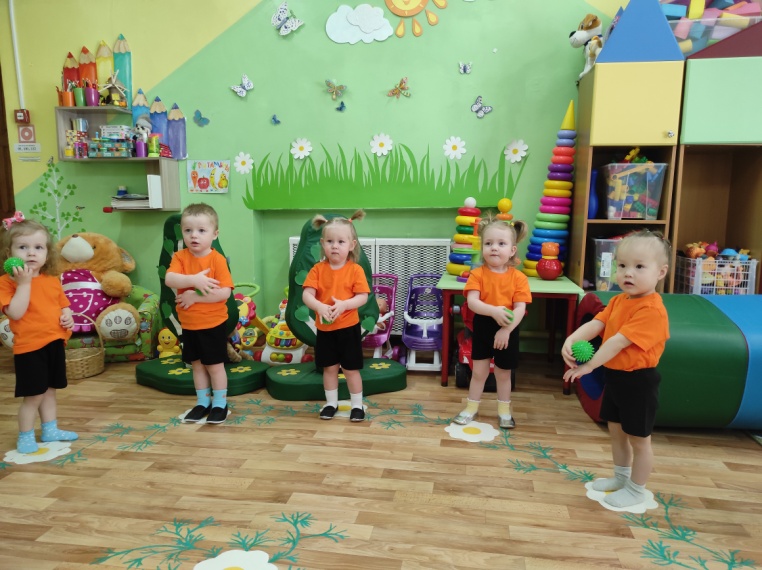 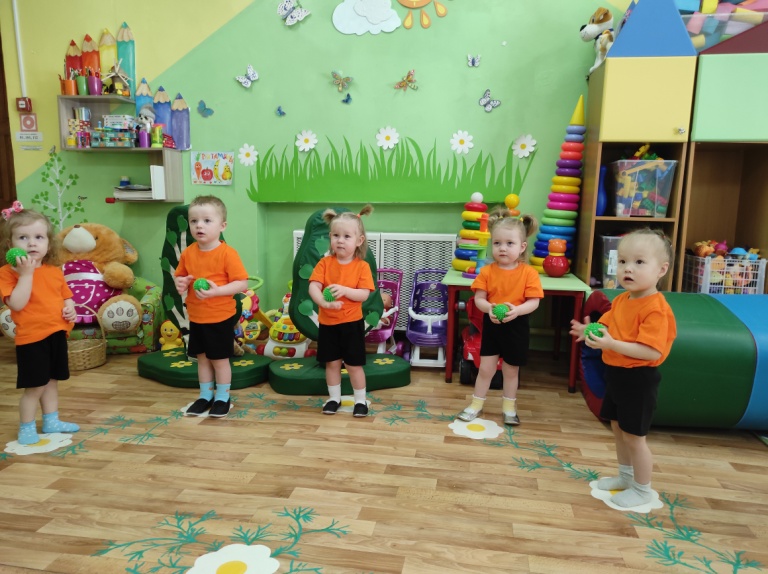 Ребята вместе с мамой – Медведицей искали медвежонка. Для этого им пришлось преодолеть густой лес, переправиться через бурный ручей...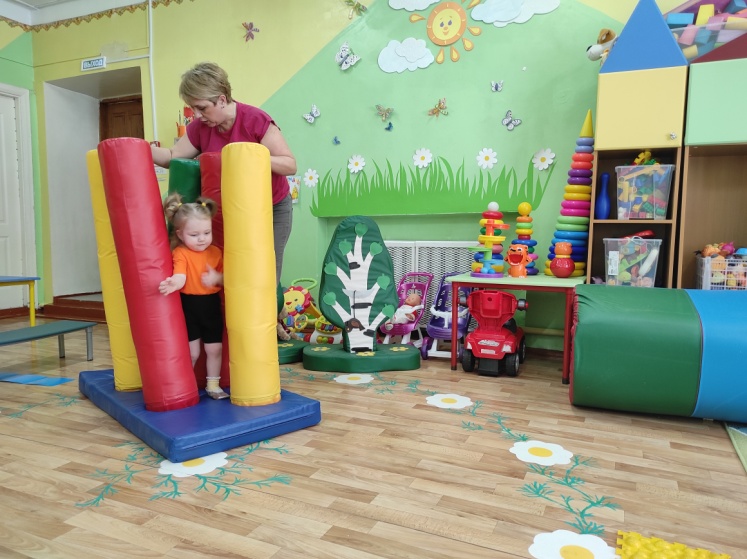 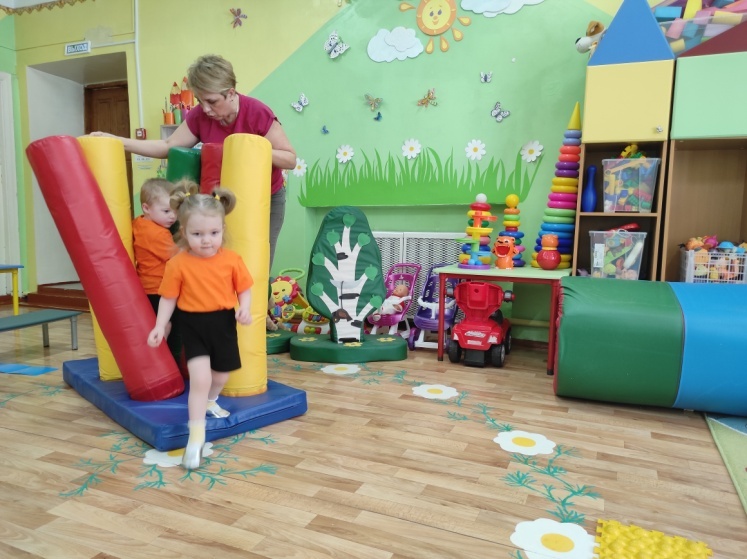 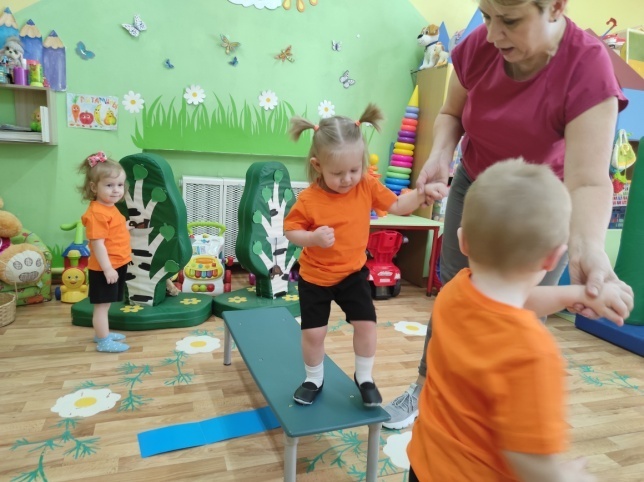 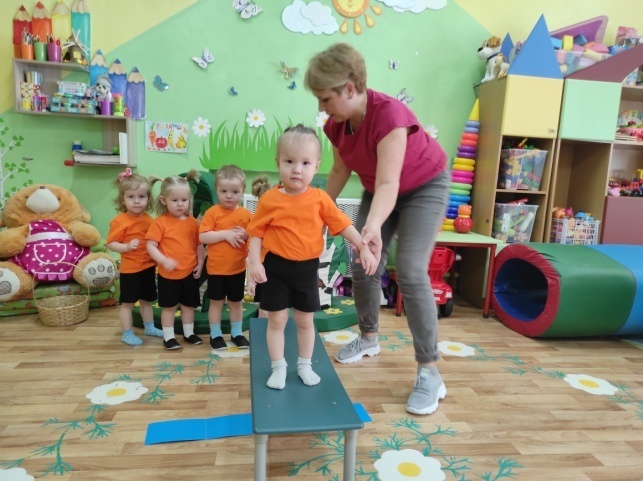 Проползти сквозь тоннель, чтобы принести медвежонку полезные овощи…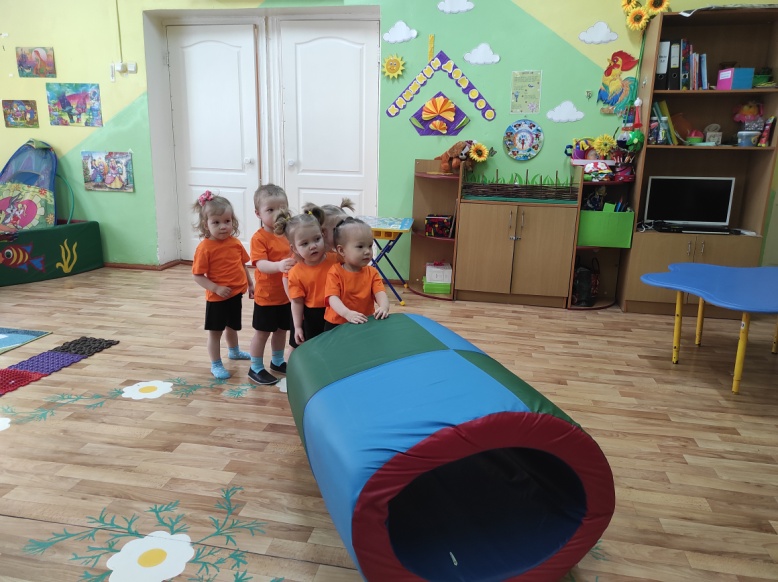 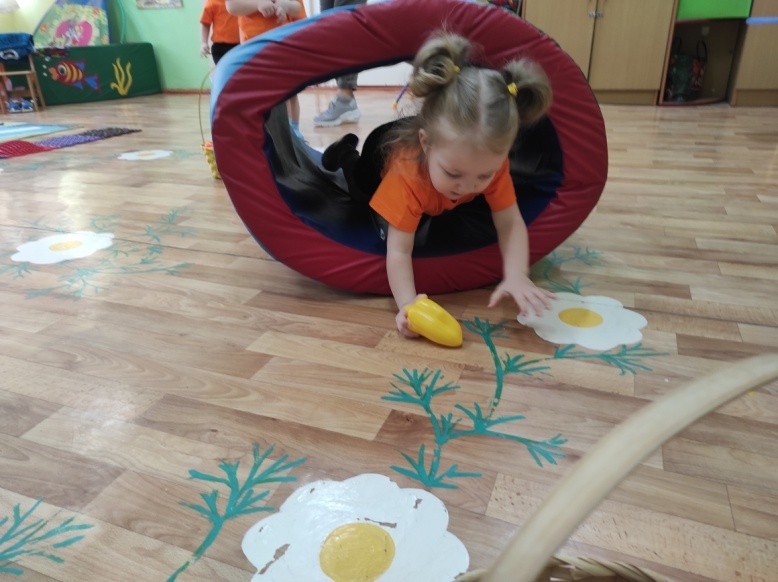 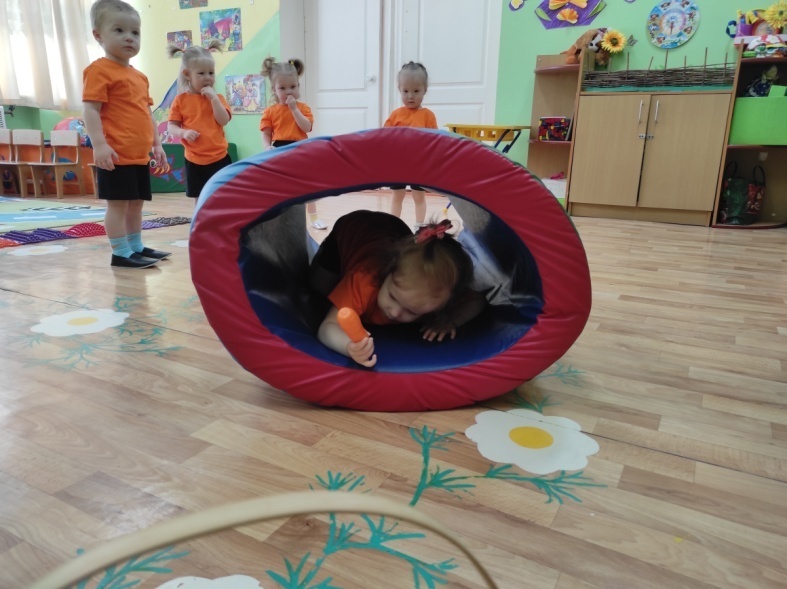 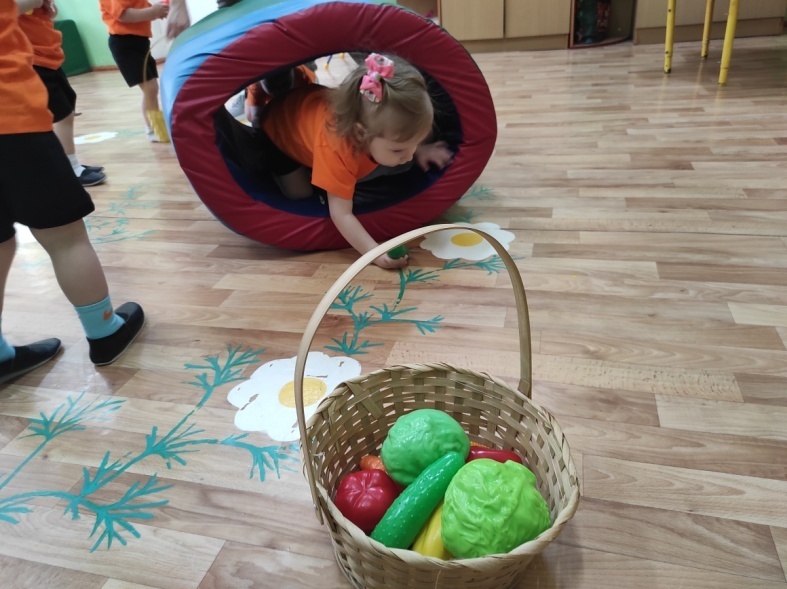 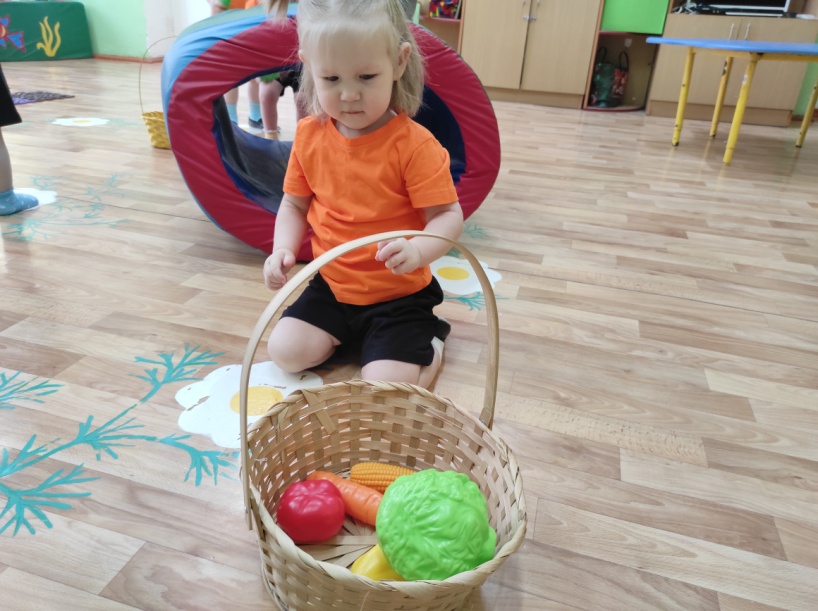 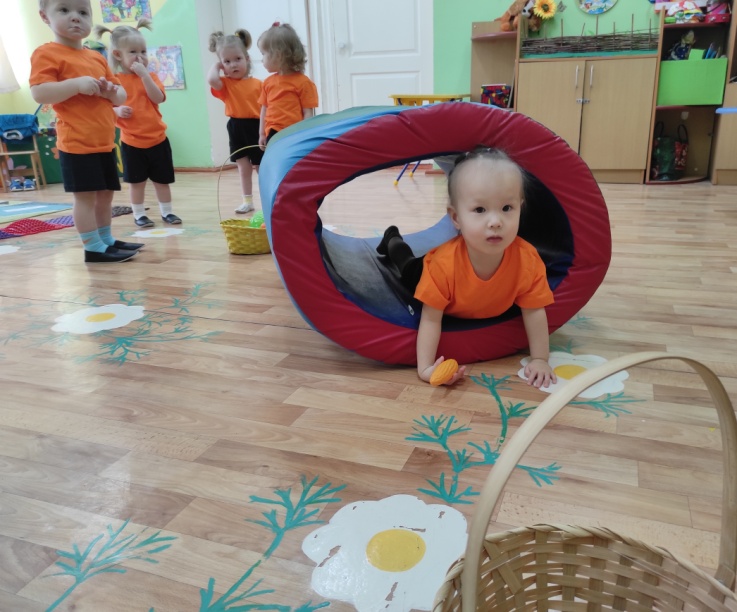 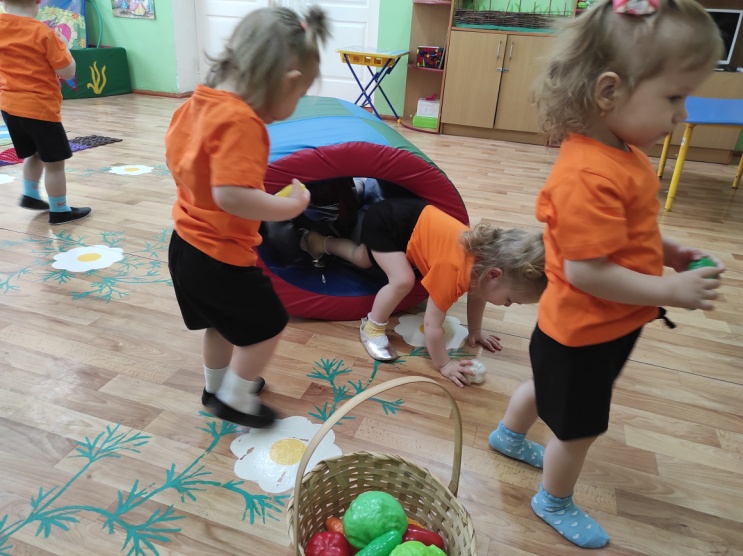 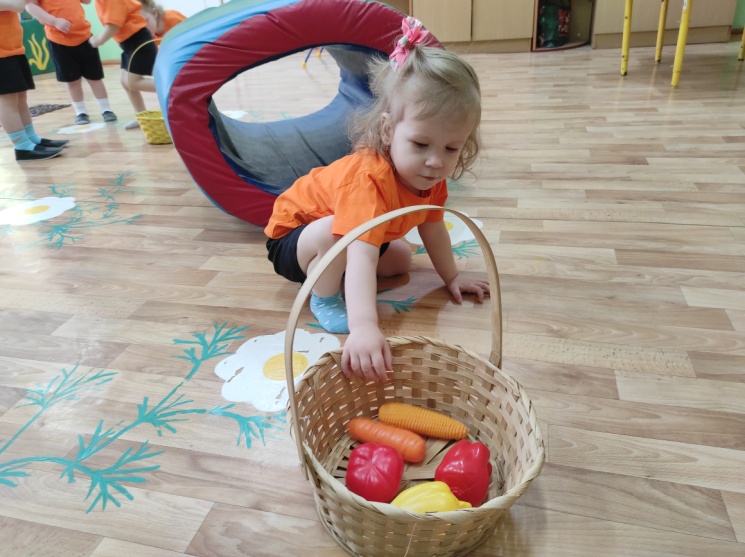 Медвежонка благополучно нашли и вернули к маме – Медведице. Все остались довольны.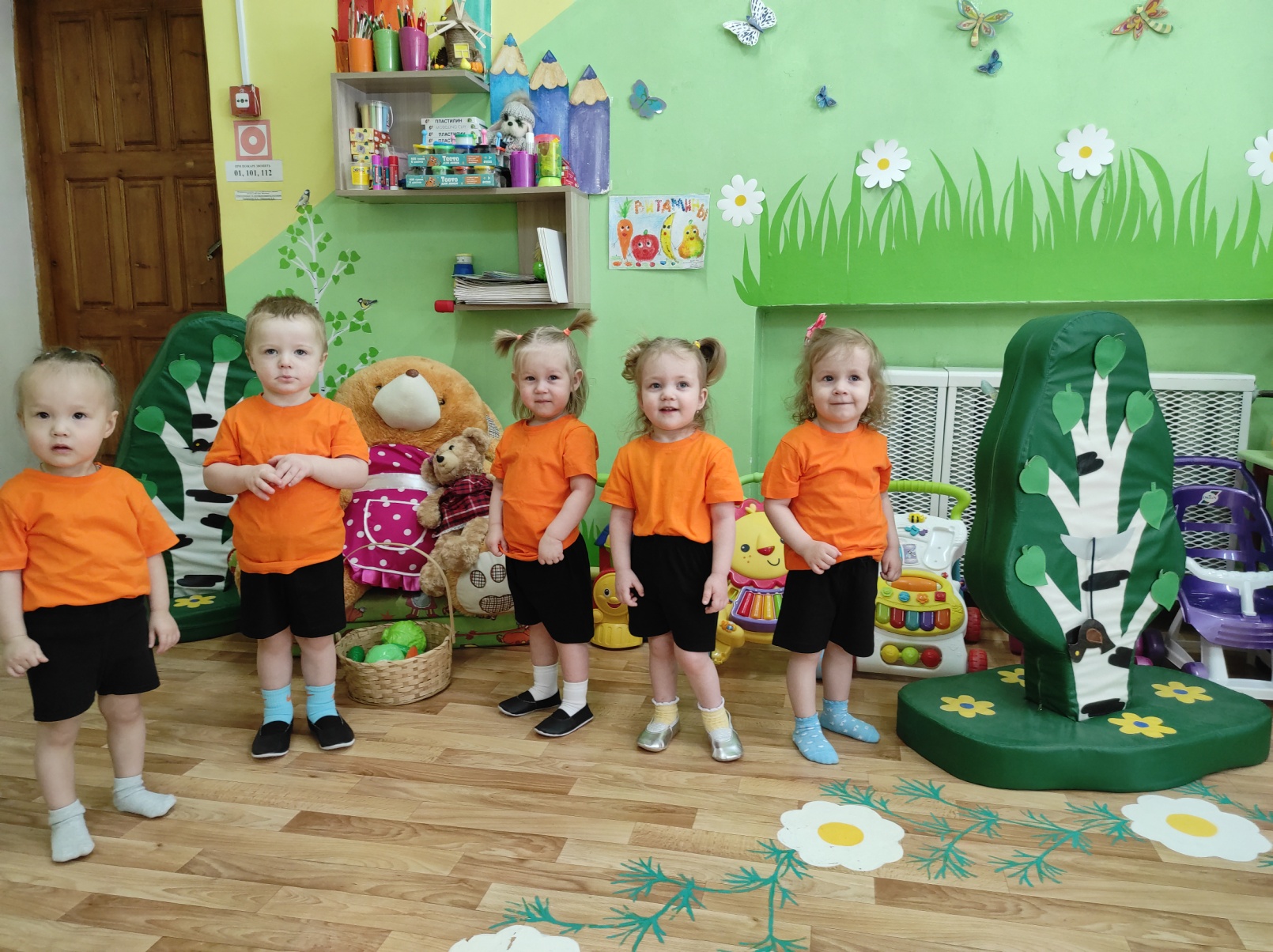 Подготовила: Воспитатель высшей квалификационной категорииТрофимова Н. А.г. Шимановск2022г.